TURINYSI. INFORMACIJA APIE PLANUOJAMOS ŪKINĖS VEIKLOS ORGANIZATORIŲ (UŽSAKOVĄ)	51. Planuojamos ūkinės veiklos organizatoriaus (užsakovo) kontaktiniai duomenys (vardas, pavardė; įmonės pavadinimas; adresas, telefonas, faksas, el. paštas).	52. Tais atvejais, kai informaciją atrankai teikia planuojamos ūkinės veiklos organizatoriaus (užsakovo) pasitelktas konsultantas, papildomai pateikiami planuojamos ūkinės veiklos poveikio aplinkai vertinimo dokumento rengėjo kontaktiniai duomenys (vardas, pavardė; įmonės pavadinimas; adresas, telefonas, faksas, el. paštas).	5II. PLANUOJAMOS ŪKINĖS VEIKLOS APRAŠYMAS	53. Planuojamos ūkinės veiklos pavadinimas, nurodant kurį(-iuos) Lietuvos Respublikos planuojamos ūkinės veiklos poveikio aplinkai vertinimo įstatymo 2 priedo planuojamos ūkinės veiklos, kuriai turi būti atliekama atranka dėl poveikio aplinkai vertinimo, rūšių sąrašo punktą(-us) atitinka planuojama ūkinė veikla arba nurodant, kad atranka atliekama vadovaujantis Lietuvos Respublikos planuojamos ūkinės veiklos poveikio aplinkai vertinimo įstatymo 3 straipsnio 3 dalimi, nurodomas atsakingos institucijos raštas (data, Nr.), kad privaloma atranka. Pavadinimas	54. Planuojamos ūkinės veiklos fizinės charakteristikos: žemės sklypo plotas ir planuojama jo naudojimo paskirtis ir būdas (būdai), funkcinės zonos, planuojamas užstatymo plotas, numatomi statiniai, įrenginiai ir jų paskirtys, numatomi įrengti giluminiai gręžiniai, kurių gylis viršija 300 m, numatomi griovimo darbai, reikalinga inžinerinė infrastruktūra (pvz. inžineriniai tinklai (vandentiekio, nuotekų šalinimo, šilumos, energijos ir kt.) susisiekimo komunikacijos).	65. Planuojamos ūkinės veiklos pobūdis: produkcija, technologijos ir pajėgumai (planuojant esamos veiklos plėtrą nurodyti ir vykdomos veiklos technologijas ir pajėgumus).	66. Žaliavų naudojimas; cheminių medžiagų ir preparatų (mišinių) naudojimas, įskaitant ir pavojingų cheminių medžiagų ir preparatų naudojimą (nurodant jų pavojingumo klasę ir kategoriją); radioaktyviųjų medžiagų naudojimas; pavojingų (nurodant pavojingų atliekų technologinius srautus) ir nepavojingų atliekų (nurodant atliekų susidarymo šaltinį arba atliekų tipą) naudojimas; planuojamos ūkinės veiklos metu numatomas naudoti ir laikyti tokių žaliavų ir medžiagų preliminarus kiekis.	87. Gamtos išteklių (natūralių gamtos komponentų), visų pirma vandens, žemės, dirvožemio, biologinės įvairovės naudojimo mastas ir regeneracinis pajėgumas (atsistatymas).	98. Energijos išteklių naudojimo mastas, nurodant kuro rūšį.	99. Pavojingų, nepavojingų ir radioaktyviųjų atliekų susidarymas, nurodant, atliekų susidarymo vietą, kokios atliekos susidaro (atliekų susidarymo šaltinis arba atliekų tipas), preliminarų jų kiekį, jų tvarkymo veiklos rūšis.	910. Nuotekų susidarymas, preliminarus jų kiekis, jų tvarkymas.	911. Cheminės taršos susidarymas (oro, dirvožemio, vandens teršalų, nuosėdų susidarymas, preliminarus jų kiekis) ir jos prevencija.	1012. Fizikinės taršos susidarymas (triukšmas, vibracija, šviesa, šiluma, jonizuojančioji ir nejonizuojančioji (elektromagnetinė) spinduliuotė) ir jos prevencija.	1113. Biologinės taršos susidarymas (pvz., patogeniniai mikroorganizmai, parazitiniai organizmai) ir jos prevencija.	1214. Planuojamos ūkinės veiklos pažeidžiamumo rizika dėl ekstremaliųjų įvykių (pvz., gaisrų, didelių avarijų, nelaimių (pvz., potvynių, jūros lygio kilimo, žemės drebėjimų)) ir (arba) susidariusių ekstremaliųjų situacijų, įskaitant tas, kurias gali lemti klimato kaita; ekstremalių įvykių ir ekstremalių situacijų tikimybė ir jų prevencija.	1215. Planuojamos ūkinės veiklos rizika žmonių sveikatai (pvz., dėl vandens ar oro užterštumo).	1516. Planuojamos ūkinės veiklos sąveika su kita vykdoma ūkine veikla ir (arba) pagal teisės aktų reikalavimus patvirtinta ūkinės veiklos (pvz., pramonės, žemės ūkio) plėtra gretimose teritorijose (pagal patvirtintus teritorijų planavimo dokumentus).	1517. Veiklos vykdymo terminai ir eiliškumas, numatomas eksploatacijos laikas.	15III. PLANUOJAMOS ŪKINĖS VEIKLOS VIETA	1518. Planuojamos ūkinės veiklos vieta (adresas) pagal administracinius teritorinius vienetus, jų dalis ir gyvenamąsias vietoves (apskritis, savivaldybė, seniūnija, miestas, miestelis, kaimas, viensėdis, gatvė); teritorijos, kurioje planuojama ūkinė veikla, žemėlapis su gretimybėmis ne senesnis kaip 3 metų (ortofoto ar kitame žemėlapyje, kitose grafinės informacijos pateikimo priemonėse apibrėžta planuojama teritorija, planų mastelis pasirenkamas atsižvelgiant į planuojamos teritorijos ir teritorijos, kurią planuojama ūkinė veikla gali paveikti, dydžius); informacija apie teisę valdyti, naudoti ar disponuoti planuojamos teritorijos žemės sklypą (privati, savivaldybės ar valstybinė nuosavybė, sutartinė nuoma); žemės sklypo planas, jei parengtas.	1519. Planuojamos ūkinės veiklos sklypo ir gretimų žemės sklypų ar teritorijų funkcinis zonavimas ir teritorijos naudojimo reglamentas (pagrindinė žemės naudojimo paskirtis ir būdas (būdai), nustatytos specialiosios žemės naudojimo sąlygos, vyraujančių statinių ar jų grupių paskirtis) pagal patvirtintus teritorijų planavimo dokumentus. Informacija apie vietovės infrastruktūrą, urbanizuotas teritorijas (gyvenamąsias, pramonines, rekreacines, visuomeninės paskirties), esamus statinius ir šių teritorijų ir (ar) statinių atstumus nuo planuojamos ūkinės veiklos vietos (objekto ar sklypo, kai toks suformuotas, ribos).	1620. Informacija apie eksploatuojamus ir išžvalgytus žemės gelmių telkinių išteklius (naudingas iškasenas, gėlo ir mineralinio vandens vandenvietes), įskaitant dirvožemį; geologinius procesus ir reiškinius (pvz., erozija, sufozija, karstas, nuošliaužos), geotopus, kurių duomenys kaupiami GEOLIS (geologijos informacijos sistema) duomenų bazėje (https://epaslaugos.am.lt/)	1721. Informacija apie kraštovaizdį, gamtinį karkasą, vietovės reljefą, vadovautis Europos kraštovaizdžio konvencijos, Europos Tarybos ministrų komiteto 2008 m. rekomendacijomis CM/Rec (2008-02-06)3 valstybėms narėms dėl Europos kraštovaizdžio konvencijos įgyvendinimo gairių nuostatomis, Lietuvos kraštovaizdžio politikos krypčių aprašu (http:www.am.lt/VI/index.php#a/12929) ir Lietuvos Respublikos kraštovaizdžio erdvinės struktūros įvairovės ir jos tipų identifikavimo studija (http://www.am.lt/VI/article.php3?article_id=13398), kurioje vertingiausios estetiniu požiūriu Lietuvos kraštovaizdžio vizualinės struktūros išskirtos studijoje pateiktame Lietuvos kraštovaizdžio vizualinės struktūros žemėlapyje ir pažymėtos indeksais V3H3, V2H3, V3H2, V2H2, V3H1, V1H3, jų vizualinis dominantiškumas yra a, b, c.	1822. Informacija apie saugomas teritorijas (pvz., draustiniai, parkai ir kt.), įskaitant Europos ekologinio tinklo „Natura 2000“ teritorijas, kurios registruojamos STK (Saugomų teritorijų valstybės kadastras) duomenų bazėje (http://stk.vstt.lt) ir šių teritorijų atstumus nuo planuojamos ūkinės veiklos vietos (objekto ar sklypo, kai toks suformuotas, ribos). Pridedama Valstybinės saugomų teritorijos tarnybos prie Aplinkos ministerijos Poveikio reikšmingumo „Natura 2000“ teritorijoms išvada, jeigu tokia išvada reikalinga pagal teisės aktų reikalavimus.	2023. Informacija apie biotopus – miškus, jų paskirtį ir apsaugos režimą; pievas, pelkes, vandens telkinius ir jų apsaugos zonas, juostas, jūros aplinką ir kt.; biotopų buveinėse esančias saugomas rūšis, jų augavietes ir radavietes, kurių informacija kaupiama SRIS (saugomų rūšių informacinė sistema) duomenų bazėje (https://epaslaugos.am.lt/), jų atstumą nuo planuojamos ūkinės veiklos vietos (objekto ar sklypo, kai toks suformuotas, ribos) ir biotopų buferinį pajėgumą (biotopų atsparumo pajėgumas).	2124. Informacija apie jautrias aplinkos apsaugos požiūriu teritorijas – vandens pakrančių zonas, potvynių zonas, karstinį regioną, gėlo ir mineralinio vandens vandenvietes, jų apsaugos zonas ir juostas ir pan.	2125. Informacija apie teritorijos taršą praeityje (teritorijos, kuriose jau buvo nesilaikoma projektui taikomų aplinkos kokybės normų), jei tokie duomenys turimi.	2126. Informacija apie tankiai apgyvendintas teritorijas ir jų atstumą nuo planuojamos ūkinės veiklos vietos (objekto ar sklypo, kai toks suformuotas, ribos).	2127. Informacija apie vietovėje esančias nekilnojamąsias kultūros vertybes, kurios registruotos Kultūros vertybių registre (http://kvr.kpd.lt/heritage), ir jų atstumą nuo planuojamos ūkinės veiklos vietos (objekto ar sklypo, kai toks suformuotas, ribos).	21IV. GALIMO POVEIKIO APLINKAI RŪŠIS IR APIBŪDINIMAS	2228. Galimas reikšmingas poveikis aplinkos veiksniams, atsižvelgiant į dydį ir erdvinį mastą (pvz., geografinę vietovę ir gyventojų, kuriems gali būti daromas poveikis, skaičių); pobūdį (pvz., teigiamas ar neigiamas, tiesioginis ar netiesioginis, sąveikaujantis, trumpalaikis, vidutinės trukmės, ilgalaikis); poveikio intensyvumą ir sudėtingumą (pvz., poveikis intensyvės tik paukščių migracijos metu); poveikio tikimybę (pvz., tikėtinas tik avarijų metu); tikėtiną poveikio pradžią, trukmę, dažnumą ir grįžtamumą (pvz., poveikis bus tik statybos metu, lietaus vandens išleidimas gali padidinti upės vandens debitą, užlieti žuvų nerštavietes, sukelti eroziją, nuošliaužas); bendrą poveikį su kita vykdoma ūkine veikla ir (arba) pagal teisės aktų reikalavimus patvirtinta ūkinės veiklos plėtra gretimose teritorijose (pvz., kelių veiklos rūšių vandens naudojimas iš vieno vandens šaltinio gali sumažinti vandens debitą, sutrikdyti vandens gyvūnijos mitybos grandinę ar visą ekologinę pusiausvyrą, sumažinti ištirpusio vandenyje deguonies kiekį); galimybę veiksmingai sumažinti poveikį:	2228.1. poveikis gyventojams ir visuomenės sveikatai, įskaitant galimą neigiamą poveikį gyvenamajai, rekreacinei, visuomeninei aplinkai, gyventojų saugai ir visuomenės sveikatai dėl fizikinės, cheminės, biologinės taršos (atsižvelgiant į foninį užterštumą) ir kvapų (pvz., vykdant veiklą, susidarys didelis oro teršalų kiekis dėl kuro naudojimo, padidėjusio transporto srauto, gamybos proceso ypatumų, statybų metu ir pan.); galimą poveikį vietos darbo rinkai ir vietovės gyventojų demografijai;	2328.2. poveikis biologinei įvairovei, įskaitant galimą poveikį natūralioms buveinėms dėl jų užstatymo ar suskaidymo, hidrologinio režimo pokyčio, želdinių sunaikinimo ir pan.; galimas natūralių buveinių tipų plotų sumažėjimas, saugomų rūšių, jų augaviečių ir radaviečių išnykimas ar pažeidimas, galimas neigiamas poveikis gyvūnų maitinimuisi, migracijai, veisimuisi ar žiemojimui;	2328.3. poveikis žemei ir dirvožemiui, pavyzdžiui, dėl numatomų didelės apimties žemės darbų (pvz., kalvų nukasimas, vandens telkinių gilinimas ar upių vagų tiesinimas); gausaus gamtos išteklių naudojimo; pagrindinės tikslinės žemės paskirties pakeitimo;	2428.4. poveikis vandeniui, pakrančių zonoms, jūrų aplinkai (pvz., paviršinio ir požeminio vandens kokybei, hidrologiniam režimui, žvejybai, navigacijai, rekreacijai);	2428.5. poveikis orui ir vietovės meteorologinėms sąlygoms (pvz., aplinkos oro kokybei, mikroklimatui);	2428.6. poveikis kraštovaizdžiui, pasižyminčiam estetinėmis, nekilnojamosiomis kultūros ar kitomis vertybėmis, rekreaciniais ištekliais, ypač vizualinis, įskaitant poveikį dėl reljefo formų keitimo (pažeminimas, paaukštinimas, lyginimas);	2428.7. poveikis materialinėms vertybėms (pvz., nekilnojamojo turto (žemės, statinių) paėmimas, poveikis statiniams dėl veiklos sukeliamo triukšmo, vibracijos, numatomi apribojimai nekilnojamajam turtui);	2428.8. poveikis kultūros paveldui, (pvz., dėl veiklos sukeliamo triukšmo, vibracijos, šviesos, šilumos, spinduliuotės).	2429. Galimas reikšmingas poveikis 28 punkte nurodytų veiksnių sąveikai.	2430. Galimas reikšmingas poveikis 28 punkte nurodytiems veiksniams, kurį lemia planuojamos ūkinės veiklos pažeidžiamumo rizika dėl ekstremaliųjų įvykių (pvz., didelių avarijų) ir (arba) ekstremaliųjų situacijų (nelaimių).	2531. Galimas reikšmingas tarpvalstybinis poveikis.	2532. Planuojamos ūkinės veiklos charakteristikos ir (arba) priemonės, kurių numatoma imtis siekiant išvengti bet kokio reikšmingo neigiamo poveikio arba užkirsti jam kelią.	25PLANUOJAMOS ŪKINĖS VEIKLOS ORGANIZATORIAUS (UŽSAKOVO) AR POVEIKIO APLINKAI VERTINIMO DOKUMENTŲ RENGĖJO PATEIKIAMA INFORMACIJAI. INFORMACIJA APIE PLANUOJAMOS ŪKINĖS VEIKLOS ORGANIZATORIŲ (UŽSAKOVĄ)1. Planuojamos ūkinės veiklos organizatoriaus (užsakovo) kontaktiniai duomenys (vardas, pavardė; įmonės pavadinimas; adresas, telefonas, faksas, el. paštas).UAB „Repasta“Įmonės kodas 3034339411Buveinės adresas Partizanų g. 25, Balbieriškis, Prienų raj.Kontaktinis asmuoMindaugas MikalauskasTel. 8615 72145, el. paštas:uabreplasta@gmail.com2. Tais atvejais, kai informaciją atrankai teikia planuojamos ūkinės veiklos organizatoriaus (užsakovo) pasitelktas konsultantas, papildomai pateikiami planuojamos ūkinės veiklos poveikio aplinkai vertinimo dokumento rengėjo kontaktiniai duomenys (vardas, pavardė; įmonės pavadinimas; adresas, telefonas, faksas, el. paštas). Lina Kareivaitė VšĮ „Optimus monitus“Tel. 8612 63806Raudondvario g. 170B Kaunaslina.kareivaite@optimusmonitus.lt II. PLANUOJAMOS ŪKINĖS VEIKLOS APRAŠYMAS3. Planuojamos ūkinės veiklos pavadinimas, nurodant kurį(-iuos) Lietuvos Respublikos planuojamos ūkinės veiklos poveikio aplinkai vertinimo įstatymo 2 priedo planuojamos ūkinės veiklos, kuriai turi būti atliekama atranka dėl poveikio aplinkai vertinimo, rūšių sąrašo punktą(-us) atitinka planuojama ūkinė veikla arba nurodant, kad atranka atliekama vadovaujantis Lietuvos Respublikos planuojamos ūkinės veiklos poveikio aplinkai vertinimo įstatymo 3 straipsnio 3 dalimi, nurodomas atsakingos institucijos raštas (data, Nr.), kad privaloma atranka. PavadinimasŪkinės veiklos pavadinimas – plastiko ir plastikinės pakuotės atliekų tvarkymas. Ūkinės veiklos adresas – Partizanų g. 25, Balbieriškis, Prienų raj.Informaciją atrankai pateikiama remiantis 2015-08-18 AAA Taršos prevencijos ir leidimų departamento Alytaus skyriaus gautu raštu Nr. (15.1)-A4-9050 „Dėl UAB „Replasta“ atliekų tvarkymo įrenginio paraiškos taršos leidimui gauti“. Raštas pridedamas Priede Nr. 1.4. Planuojamos ūkinės veiklos fizinės charakteristikos: žemės sklypo plotas ir planuojama jo naudojimo paskirtis ir būdas (būdai), funkcinės zonos, planuojamas užstatymo plotas, numatomi statiniai, įrenginiai ir jų paskirtys, numatomi įrengti giluminiai gręžiniai, kurių gylis viršija , numatomi griovimo darbai, reikalinga inžinerinė infrastruktūra (pvz. inžineriniai tinklai (vandentiekio, nuotekų šalinimo, šilumos, energijos ir kt.) susisiekimo komunikacijos).	Sklypas, kuriame yra nuomojamos patalpos yra 0,8985 ha ploto, sklypo paskirtis – kita, naudojimo būdas – pramonės ir sandėliavimo objektų teritorijos. Planuojant ūkinę veiklą nėra numatoma naujų statinių statyba. Sklype yra esami pramoninės, inžinerinės paskirties statiniai.Inžinerinė infrastruktūra:Sklype yra šie tinklai: šilumos ir karšto vandens tiekimo tinklai, elektros, ryšių tinklai, vandentiekio, lietaus ir fekalinės kanalizacijos, paviršinių nuotekų tinklai.Susisiekimo infrastruktūra:Teritorija, kurioje numatoma vykdyti veiklą yra Balbieriškio mieso pietinėje dalyje. Sklypas yra patogioje susisiekimo atžvilgiu padėtyje. Į sklypą įvažiavimas yra iš Partizanų gatvės. Partizanų gatvė jungiasi su krašto keliu Nr. 130 Kaunas-Prienai-Alytus.5. Planuojamos ūkinės veiklos pobūdis: produkcija, technologijos ir pajėgumai (planuojant esamos veiklos plėtrą nurodyti ir vykdomos veiklos technologijas ir pajėgumus). UAB „Replasta“ numato surinkti plastiko atliekas, jas perdirbti mechaninio apdorojimo būdu.Numatomas plastiko atliekų importas, surinkimas iš fizinių, juridinių asmenų, atliekų tvarkytojų, kitų organizacijų. Surinktos plastiko atliekos UAB „Replasta“ samdytu automobiliu bus atvežamos į bendrovės ekspoatuojamą atliekų tvarkymo veiklavietę. Atliekos bus vežamos dengtose transporto priemonėse, taip užtikrinant, kad vežamos atliekos ir jų dalys vežimo metu nepatektų į aplinką. Atliekos bus vežamos laikantis Atliekų tvarkymo taisyklių reikalavimų.Pristačius plastiko atliekas į teritoriją (sandėlį), bus atliekama priimtų atliekų vizualinė kontrolė, kurios metu bus patikrinama, ar priimtoje atlliekų siuntoje nėra atliekų, kurių įmonė neturi teisės tvarkyti. Atliekos bus patikrinamos vizualiai, taip pat tikrinami atliekų vežimo dokumentai (krovinio važtaraščiai). Atliekų priėmimo metu nustačius, kad priimamoje atliekų siuntoje yra atliekų, kurių bendrovė neturi teisės tvarkyti, jos nebus priimamos ir gali būti gražinamos atliekų siuntėjui, jei atliekų savybės neatitinka nustatytų reikalavimų ir todėl atliekos negali būti saugiai sutvarkytos įmonės turimais įrenginiais. Atvežtos plastiko atliekos iš pradžių rankiniu būdu bus paruošiamos naudoti (atskiriamos). Šio proceso metu iš plastiko atliekų bus atskiriamos galimos priemaišos netinkamos tolimesniam plastiko atliekų perdirbimo etapui. Plastiko atliekų paruošimo naudoti metu susidariusios atliekos bus laikomos sandėlyje zonoje, skirtoje plastiko atliekų tvarkymo metu susidariusių atliekų laikymui, konteineriuose ir krūvose ir perduodamos atliekų tvarkymo teisę turinčioms įmonėms (atliekų išdėstymo schema sandėlyje pateikta priede Nr. 3).Atlikus plastiko atliekų paruošimą naudoti (atskyrimą), toliau bus atliekamas šių atliekų perdirbimas – veikla, kurios metu iš plastiko atliekų pagaminama produkcija – granulės. Plastiko atliekų perdirbimas bus vykdomas eksploatuojant plastiko atliekų smulkinimo–granuliavimo įrenginį POLYSTAR HNT120VS, kuriame iš plastiko atliekų pagaminama produkcija – granulės. Juostinis konvejeris: išriūšiuotos atliekos rankiniu būdu kraunamos ant juostinio konvejerio, kurio greitis yra reguliuojamas amperiniu matuokliu. Juostinio konvejerio pagalba atliekos patenka į smulkinimo – pjaustymo būgną. Smulkinimo – pjaustymo būgnas: atliekos patekusios į uždarą smulkinimo – pjaustymo būgną yra smulkinamos 4 besisukančių 600 aps/min greičiu peilių pagalba. Smulkinimo – pjaustymo būgną suka 125 arklio galios, 105 amperų Siemens elektrinis variklis. Smulkinimo – pjaustymo procesu metu būgne susidaro maksimali 101 laipsnių temperatūra.Pirmo etapo išspaudimo – lydimo įrenginys: susmulkintos atliekos uždaru vamzdžiu sraigto pagalba patenka į lydimo kamerą. Lydimo kameroje palaikoma temperatūra nuo 240 iki 260 laipsnių. Tai nenutrūkstamas procesas, to pasekoje sraigtas taip pat įkaista iki 240 laipsnių. Kadangi lydimo procesas vyksta nesustojamu ciklu ir uždaroje kameroje susidaro slegis, maksimalus 2800psi. Esant didesniam slėgiui įrenginys automatiškai stabdomas. Slėgis lydimo kameroje reguliuojamas spacialiu automatiniu slegio mažinimo ventiliu. Išspaudimo lydimo įrenginys varomas 150HP, 180amp, 1650 aps/min Siemens elektriniu varikliu. Išlyditos atliekos virsta vientisa mase. Sraigto pagalba išlydita masė stumiama per pjaustymo sietelį (120 mm skermens; 2,8mm 100vnt. skylučių). Išstumiama išlydita masė įgauna ilgų „makaronų„ pavidalą.Pirmo etapo filtravimas: lydimo kamera turi hidraulinį išstumiamą filtrą kuriame filtruojami galimi nešvarumai, tokie kaip: likusi spauda ant atliekų, etiketės, nešvarumai. Filtras taip pat turi „Dynisco“ manometrą kurio pagalba nustatomas filtro užšinešimas bei keitimo reikalingumas. Rūšiuojant plastiko atliekas, tokie nešvarumai, kaip etiketės, turi būti nulupami ar išpjaunami/iškerpami prieš išrūšiuotoms atliekoms patenkant į įrenginį. Dėl žmogiškojo faktoriaus rūšiuojant atliekas patekusi etikėtė bus sulaikoma hidraulinio išstumiamo filtro. Antro etapo išspaudimo – lydimo įrenginys: pirmame etape išspausta išlydita masė patenka į antro etapo lydimo kamerą, kur procesas aprašytas pirmae etape, kartojasi. Antro etapo lydimo kameroje naudojamas 60HP, 1450aps/min, 70ampr Siemens variklis. Temperatūra taip pat išlaikoma tokia pati kaip ir pirmame etape. Išlydita masė sraigto pagalba stumiama per pjaustymo sietelį (80mm skermens, 2,5mm skermens 50 skylučių). Stumiama išlydita masė įgauna ilgų „makaronų„ pavidalą kurie smulkinami besisukančiu peiliu į nedidelius gabaliukus – 2,5mm skersmens granules.Antro etapo filtravimas: šis filtravimo etapas analogiškas aprašytame pirmame filtravimo etapui.Granulių vėsinimas: gautos plastiko granulės krenta į vandens vonelę kad atvėstų, iš vandens vonelės granulės patenka ant vibruojančios plokštės, kur taip pat vėsta ir nusausėja. Granulės vėsinamos vandens pagalba, kuris cirkuliuoja uždaru ciklu. Išilęs vanduo keičiasi su atvesintu vandeniu. Vandens vėsinimui naudojama speciali vėsinimo 1m3 talpa. Vanduo cirkuliuoja vandens siurblio pagalba. Vanduo naudotas granulių vėsinimui grįžta į vandens vėsinimo talpą o iš talpos į įrengimą paduodamas atvėsintas vanduo. Pakavimas: nusausintos granulės nuo vibro plokštės byra į nedidelę talpą iš kurios sraigto pagalba yra pakeliamos į granulių pakavimo talpą. Talpa yra pakelta nuo žemės apie 1,5m. Talpa kūgio formos 5m3 tūrio. Susikaupusios granulės iš talpos fasuojamos i didmaišius arba kartonines dėžes. Supakuotos granulės pasveriamos bei sužymimos. Supakuota produkcija sandeliuojama iki realizacijos uždarame gatavos produkcijos sandelyje (priedas Nr. 3). POLYSTAR įrenginio schema pateikta priede Nr. 6Ūkinę veiklą numatona vykdyti UAB „Replasta“ nuomos teise priklausančiame gamybos, pramonės naudojimo paskirties sandėlyje, Partizanų g. 25, Balbieriškio mstl., Prienų raj. Nuomos sutartis pateikta Priede 4. Nekilnojamojo turto registro centrinio duomenų banko išrašas pateiktas priede Nr. 5. Per metus planuojama perdirbti apie 4320 t plastiko atliekų ir gauti apie 4220 t granulių. Numatytos perdirbti pastiko atliekos: PP, LDPE ir HDPE.6. Žaliavų naudojimas; cheminių medžiagų ir preparatų (mišinių) naudojimas, įskaitant ir pavojingų cheminių medžiagų ir preparatų naudojimą (nurodant jų pavojingumo klasę ir kategoriją); radioaktyviųjų medžiagų naudojimas; pavojingų (nurodant pavojingų atliekų technologinius srautus) ir nepavojingų atliekų (nurodant atliekų susidarymo šaltinį arba atliekų tipą) naudojimas; planuojamos ūkinės veiklos metu numatomas naudoti ir laikyti tokių žaliavų ir medžiagų preliminarus kiekis.Įmonės veikloje nenumatomas cheminių medžiagų ir preparatų (mišinių), įskaitant ir pavojingų cheminių medžiagų ir preparatų naudojimas ir susidarymas, radioaktyvių medžiagų, bei pavojingų atliekų naudojimas ir susidarymas.Įmonės veikla – nepavojingų plastikų ir plastikinių pakuočių atliekų tvarkymas. Plastiko atliekos bus surenkamos iš fizinių, juridinių asmenų, atliekų tvarkytojų, kitų organizacijų. 1 lentelė. Planuojamos atliekų tvarkymo veiklos apimtysRūšiuojant plastiko atliekas susidarys kitos mechaninio atliekų apdorojimo atliekos (įskaitant medžiagų mišinius), nenurodytos 19 12 11 (atliekos kodas 19 12 12).7. Gamtos išteklių (natūralių gamtos komponentų), visų pirma vandens, žemės, dirvožemio, biologinės įvairovės naudojimo mastas ir regeneracinis pajėgumas (atsistatymas).Gamtos išteklių naudojimas planuojamoje veikloje – nenumatomas. Įmonė planuojamą ūkinę veiklą numato esamuose pramonės ir sandėliavimo paskirties pastatuose. Visas atliekų tvarkymo procesas yra numatomas uždarose patalpose. Teritorijoje, kurioje yra nuomojamos patalpos yra centralizuoti vandentiekio tinklai. Geriamą vandenį numatoma pristatyti talpomis. Ūkinėje veikloje vandens naudojimas numatomas minimaliai. Gamybinio proceso metu įrenginys vandeniu aušina pagaminta produkcija. Įrenginyje vanduo yra recirkuliacinėje sistemoje.8. Energijos išteklių naudojimo mastas, nurodant kuro rūšį.Pagrindinis energijos šaltinis naudojamas ūkinėje veikloje bus elektros energija. Įrenginio energijos vartojimas – 200-240kW.9. Pavojingų, nepavojingų ir radioaktyviųjų atliekų susidarymas, nurodant, atliekų susidarymo vietą, kokios atliekos susidaro (atliekų susidarymo šaltinis arba atliekų tipas), preliminarų jų kiekį, jų tvarkymo veiklos rūšis.Pavojingų ir radioktyvių atliekų susidarymas įmonės veikloje nenumatomas. Planuojamos ūkinės veiklos– rūšiuojant plastiko ir plastikinių pakuočių atliekas susidarys kotos mechaninio atliekų apdorojimo atliekos (įskaitant medžiagų mišinius), nenurodytos 19 12 11 (atliekos kodas 19 12 12). Planuojama, kad per metus susidarys apie 2 tonos šių rūšiamimo atliekų.Įmonės veiklos metu susidarys mišrios komunalinės atliekos (20 03 01). Prieš pradedant ūkinę veiklą, bus pasirašyta sutartis su atliekų tvarkytojais turinčiais teisė tvarkyti tokias atliekas.10. Nuotekų susidarymas, preliminarus jų kiekis, jų tvarkymas.Planuojamoje ūkinėje veikloje technologinių nuotekų susidarymas nenumatomas.Vandens sunaudojimasVanduo įmonėje numatomas naudoti ūkio – buities reikmėms. Technologiniame procese uždaros cirkuliacijos principu bus naudojama apie 100 l vandens.Teritorijoje yra centralizuoti vandentiekio tinklai, bet vanduo buitinėms reikmėms  numatomas tiekti cisternose. Geriamas vanduo į įmonę numatomas tiekti buteliais. Numatomas vandens suvartojimas:Buitinėms reikmėms: 51 m3/metus, 4,5 m3/mėn.Buitinių nuotekų tvarkymasBuitines nuotekos bus kaupiamos 5 m3 rezervuare ir periodiškai išvežamos pagal sudarytas sutartis su tokias atliekas tvarkančiais atliekų tvarkytojais.Paviršinių nuotekų tvarkymasTeritorijoje yra išvystyti lietaus nuotekų tinklai, yra NP valymo įrenginys. Visa planuojama plastikų ir plastikinių pakuočių atliekų tvarkymo veikla bus vykdoma uždarose patalpose.11. Cheminės taršos susidarymas (oro, dirvožemio, vandens teršalų, nuosėdų susidarymas, preliminarus jų kiekis) ir jos prevencija.Dirvožemis. Planuojama ūkinė veikla numatoma uždarose patalpose. Teritorija, kurioje yra nuomojamos patalpos yra padengta kieta, vendeniui mažai laidžia danga. Veikla planuojama esamose patalpose – statybos darbų nenumatoma. Poveikio dirvožemiui vykdant ūkinę veiklą nenumatoma.Vandens teršalų, nuosėdų susidarymas. Vandens taršos vykdant planuojamą ūkinę veiklą nenumatoma. Technologinių nuotekų susidarymas nenumatomas. Susidarančios buitinės nuotekos bus kaupiamos į 5 m3 rezervuarą ir išvežamos pagal sudarytą sutartį.Oro tarša. Plastiko atliekų (HDPE, LDPE, PP) perdirbimas į granules. Vadovaujantis Europos aplinkos agentūros į atmosferą išmetamų teršalų apskaitos metodika (EMEP/EEA air pollutant emission inventory guidebook, 2013), nurodoma, kad gamybos metu iš pastikų (HDPE, LDPE, PP) išsiskiria nemetaninių lakiųjų organinių junginių (NMLOJ) ir kietųjų dalelių. Nemetaniniai lakieji organiniai junginiai – lakieji organiniai junginiai neturintys savo sudėtyje metano.Naudojama teršalų išsiskyrimui apskaičiavimo metodika yra patvirtinta LR aplinkos ministro 1999-12-13 įsakymų Nr. 395 (su vėlesniais pakeitimais) „Dėl apmokestinamųjų teršalų kiekio nustatymo metodikų asmenims, kurie netvarko privalomosios teršalų išmetimo į aplinką apskaitos. Remiantis aukščiau minėta metodika, iš naudojamų plastikų rūšių išsiskiriantys teršalų kiekiai pateikti lentelėje žemiau:Tarša apskaičiuojama pagal formulę:Etarša = ARproduction x EFtaršaČia:E – išmetamo teršalo  emisijaAR – produkcijaEF – emisijos faktorius konkrečiam teršalui, kg/tPlanuojama perdirbti 4320 t per metus plastiko. Priimama, kad visų plastiko rūšių bus po lygiai – PP – 1440 t/metus, HDPE – 1440 t/metus, LDPE – 1440 t/metus.Apskaičiavus iš HDPE išsiskiriantį terašlų kiekį gauname: Etarša=1440 x 2.3=3.312 t NMLOJEtarša=1440 x 0.097=0.13968 t kietųjų dalelių.Apskaičiavus iš LDPE išsiskiriantį terašlų kiekį gauname: Etarša=1440 x 2.4=3.456 t NMLOJ Etarša=1440 x 0.031=0.04464 t kietųjų dalelių.Apskaičiavus iš PP išsiskiriantį terašlų kiekį gauname: Etarša=1440 x 4=5,76 t NMLOJ Etarša=1440 x 1,5=2,16 t kietųjų dalelių.EMEP/EEA air pollutant emission inventory guidebook pateiktas metodas perskaičiuojant KD į KD2,5 ir KD10 taikomi 0,6 ir 0,8 koeficientai.Perdirbant plastiko atliekas viso per metus išsiskirs:12,528 t NMLOJ 1,4066 t KD2,5 1,8755 t KD10Numatoma, kad įmonė dirbs 4 pamainas (24 valandas per parą) be poilsio dienų. Įreninio vidutinis darbo laikas – 21,30 h/parą (įvertinus įrenginio eksplotacinę priežiūrą). Metinis įrenginio darbo laikas – 7740 valandų.Prognozuojama tarša:Siekiant įvertinti UAB „Replasta“ planuojamos ūkinės veiklos įtaką aplinkos oro kokybei, buvo atlikti aplinkos oro teršalų sklaidos skaičiavimai. Skaičiavimus atliko UAB „COWI Lietuva“. Oro teršalų sklaidos skaičiavimai pateikti priede Nr. 7.IŠVADA: Suskaičiuotos aplinkos oro teršalų KD10 ir KD2.5 pažemio koncentracijos planuojamos ūkinės veiklos teritorijoje tiek be fono, tiek įvertinus foninį užterštumą neviršija ribinių verčių, nustatytų žmonių sveikatos apsaugai. Plastikų perdirbimo metu į aplinkos orą išsiskiriantiems neidentifikuotiems LOJ nėra reglamentuojama ribinė vertė aplinkos ore. Dėl šios priežasties LOJ sklaida aplinkos ore nebuvo skaičiuota.Priede Nr. 8 pateiktas EMEP/EEA skaičiavimo metodikos paaiškinimas.12. Fizikinės taršos susidarymas (triukšmas, vibracija, šviesa, šiluma, jonizuojančioji ir nejonizuojančioji (elektromagnetinė) spinduliuotė) ir jos prevencija.Vybracijos, šviesos, onizuojančiosios ir nejonizuojančiosios spinduliuotės veiklos metu nesusidarys.Dirbant įrenginiui Polystar į patalpą, kurioje bus eksplotuojamas įrenginys, sklis šiluma, kuri žiemos metu bus naudojama patalpų apšildymui. Papildomai patalpas šaltuoju metu numatoma šildyti elektriniais šildytuvais.Triukšmo planuojama ūkinė veikla neskleis – visa veikla planuojama uždarose patalpose. Atliekos į teritoriją bus atvežamos krovininiais automobiliais. Numatoma, kad per metus į teritoriją žaliavai (atliekomas) pristatyti ir produkcijai išvežti atvažiuos apie 320 krovininių automobilių. Kadangi įmonės teritorija yra miestelio pakraštyje, pramoninėje miestelio dalyje, krovininių automobilių poveikis gyvenamąjai aplinkai bus minimalus. 13. Biologinės taršos susidarymas (pvz., patogeniniai mikroorganizmai, parazitiniai organizmai) ir jos prevencija.Biologinės taršos susidarymas ūkinės veiklos metu nenumatomas.14. Planuojamos ūkinės veiklos pažeidžiamumo rizika dėl ekstremaliųjų įvykių (pvz., gaisrų, didelių avarijų, nelaimių (pvz., potvynių, jūros lygio kilimo, žemės drebėjimų)) ir (arba) susidariusių ekstremaliųjų situacijų, įskaitant tas, kurias gali lemti klimato kaita; ekstremalių įvykių ir ekstremalių situacijų tikimybė ir jų prevencija.Atliekant planuojamos ūkinės veiklos rizikos analizę, išnagrinėtos galimos avarinės situacijos, įvertintos galimos jų pasekmės bei numatytos prevencinės priemonės joms išvengti ar likviduoti. Buvo išnagrinėti rizikos objektai, pavojingi veiksniai ir pažeidžiami objektai bei įvertinta nelaimingo atsitikimo, susijusio su šiais veiksniais, tikimybė ir pasekmės žmogui, gamtai ir materialinėms vertybėms (nuosavybei).Rizikos analizė identifikuoja esančius ir galimus pavojus bei parodo:rizikos objektus, kuriuose gali įvykti nelaimingas atsitikimas;rizikos šaltinius rizikos objektuose;nelaimingų atsitikimų pobūdį;galimus pažeidžiamus objektus;nelaimingo atsitikimo pasekmes;nelaimingo atsitikimo tikimybę (apytikrę);veiksnius, didinančius riziką.2 lentelė. Pasekmių klasifikavimasUAB „Replasta“ ūkinės veiklos planuojamos ūkinės veiklos rizikos analizė pateikta žemiau esančioje lentelėje.3 lentelė. Planuojamos ūkinės veiklos rizikos analizėVadovaujantis 3 lentele bendrovei vykdant planuojamą ūkinę veiklą kyla gaisro pavojaus rizika, todėl bendrovės nuomojamuose patalpose bus įrengtos visos būtinos gaisrinės saugos priemonės vadovaujantis Priešgaisrinės apsaugos ir gelbėjimo departamento prie vidaus reikalų ministerijos direktoriaus įsakymu patvirtintose Bendrosiose priešgaisrinės saugos taisyklėse nustatytais reikalavimais.Siekiant užtikrinti darbuotojų saugą ir sveikatą, įmonėje bus paskirti asmenys atsakingi už darbuotojų saugą ir sveikatą kurie organizuos įmonėje darbuotojų saugos ir sveikatos prevencines priemones vadovaudamiesi LR darbuotojų saugos ir sveikatos įstatymu (Žin., 2003 Nr. 3170 su vėlesniais pakeitimais).15. Planuojamos ūkinės veiklos rizika žmonių sveikatai (pvz., dėl vandens ar oro užterštumo).Planuojamos ūkinės veiklos metu vandens tarša nenumatoma – technologinių nuotekų nesusidaro, buitinės nuotekos bus renkamos į rezervuarus ir atiduodamos tolimesniam tvarkymui tokią teisę turinčioms įmonėms.Ūkinės veiklos metu į aplinkos orą bus išmetama apie 15,8101 t/metus teršalų, iš jų 12,528 t/m NMLOJ; 1,4066 t/m KD2,5, 1,8755 t/m KD10.16. Planuojamos ūkinės veiklos sąveika su kita vykdoma ūkine veikla ir (arba) pagal teisės aktų reikalavimus patvirtinta ūkinės veiklos (pvz., pramonės, žemės ūkio) plėtra gretimose teritorijose (pagal patvirtintus teritorijų planavimo dokumentus). Veiklos sąveikos su kita planuojama ūkine veikla nenumatoma. Partizanų g. 27, Parko g. 40, Parko g. 42, Parko g. 48, Parko g. 44 UAB „Vyteksa“ vykdo eksplotuoti netinkamų transporto priemonių ardymo veiklą. UAB „Vyteksta“ turi taršos leidimą Nr. TL-A.5_10/2015 išduotą 2015 m. gegužės 21 d. Planuojamoje ūkinėje veikloje – plastikų ir plastikinės pakuotės atliekų tvarkymas – nenumatomas pavojingų atliekų tvarkymas, visa atliekų tvarkymo veikla numatoma uždarose patalpose. Sąveikos su gretimuose teritorijose vykdoma ūkine veikla – nenumatoma.17. Veiklos vykdymo terminai ir eiliškumas, numatomas eksploatacijos laikas.	Rengiama dokumentacija atrankai atlikti. Baigus PAV procedūras, bus rengiama paraiška taršos leidimui gauti. Planuojamos ūkinės veiklos pradžia – gavus taršos leidimą.Numatomas objekto eksploatacijos laikas – neterminuotas. III. PLANUOJAMOS ŪKINĖS VEIKLOS VIETA18. Planuojamos ūkinės veiklos vieta (adresas) pagal administracinius teritorinius vienetus, jų dalis ir gyvenamąsias vietoves (apskritis, savivaldybė, seniūnija, miestas, miestelis, kaimas, viensėdis, gatvė); teritorijos, kurioje planuojama ūkinė veikla, žemėlapis su gretimybėmis ne senesnis kaip 3 metų (ortofoto ar kitame žemėlapyje, kitose grafinės informacijos pateikimo priemonėse apibrėžta planuojama teritorija, planų mastelis pasirenkamas atsižvelgiant į planuojamos teritorijos ir teritorijos, kurią planuojama ūkinė veikla gali paveikti, dydžius); informacija apie teisę valdyti, naudoti ar disponuoti planuojamos teritorijos žemės sklypą (privati, savivaldybės ar valstybinė nuosavybė, sutartinė nuoma); žemės sklypo planas, jei parengtas. Planuojama ūkinė veikla – plastikų atliekų perdirbimas planuojama adresu Partizanų g. 25, Balbieriškio mstl., Balbieriškio sen., Prienų raj.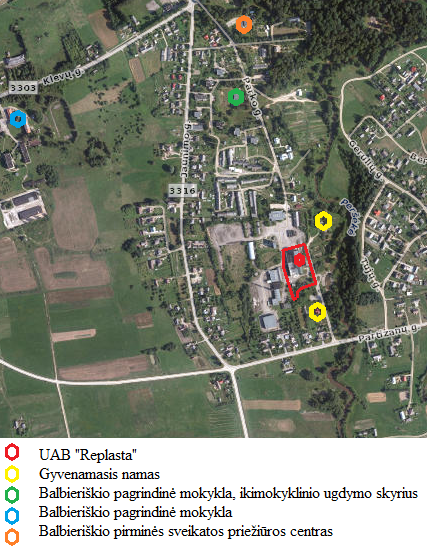 1 pav. Įmonės padėtis Balbieriškio mieste (pagrindas www.maps.lt)	UAB „Replasta“ pagal 2015 m. kovo 23 dieną pasirašyta negyvenamųjų patalpų nuomos sutartį nuomoja 703,7 m2 bendrojo ploto patalpas, esančias keturiose pastatuose. Žemės sklypas priklauso LR valstybei, išnuomotas UAB „Vyteksta“Žemės sklypo planas pridedamas Priede Nr. 2. 19. Planuojamos ūkinės veiklos sklypo ir gretimų žemės sklypų ar teritorijų funkcinis zonavimas ir teritorijos naudojimo reglamentas (pagrindinė žemės naudojimo paskirtis ir būdas (būdai), nustatytos specialiosios žemės naudojimo sąlygos, vyraujančių statinių ar jų grupių paskirtis) pagal patvirtintus teritorijų planavimo dokumentus. Informacija apie vietovės infrastruktūrą, urbanizuotas teritorijas (gyvenamąsias, pramonines, rekreacines, visuomeninės paskirties), esamus statinius ir šių teritorijų ir (ar) statinių atstumus nuo planuojamos ūkinės veiklos vietos (objekto ar sklypo, kai toks suformuotas, ribos).	UAB „Replasta“ plastiko atliekų perdirbimo veiklą planuoja vykdyti nuomos teise priklausančiame sandėlyje, Partizanų gatvė 25, Balbieriškio mstl., Prienų raj. 		Teritorija, kurioje numatoma atliekų tvarkymo veikla yra pramonės gamybos teritorija. Pagal patvirtintą Balbieriškio miesto bendrąjį planą (patvirtintas LR Prienų rajono savivaldybės tarybos 2014 m. rugpjūčio 28 d. sprendimu Nr. T3-147) teritorija patenka į verslo pramonės teritorijas.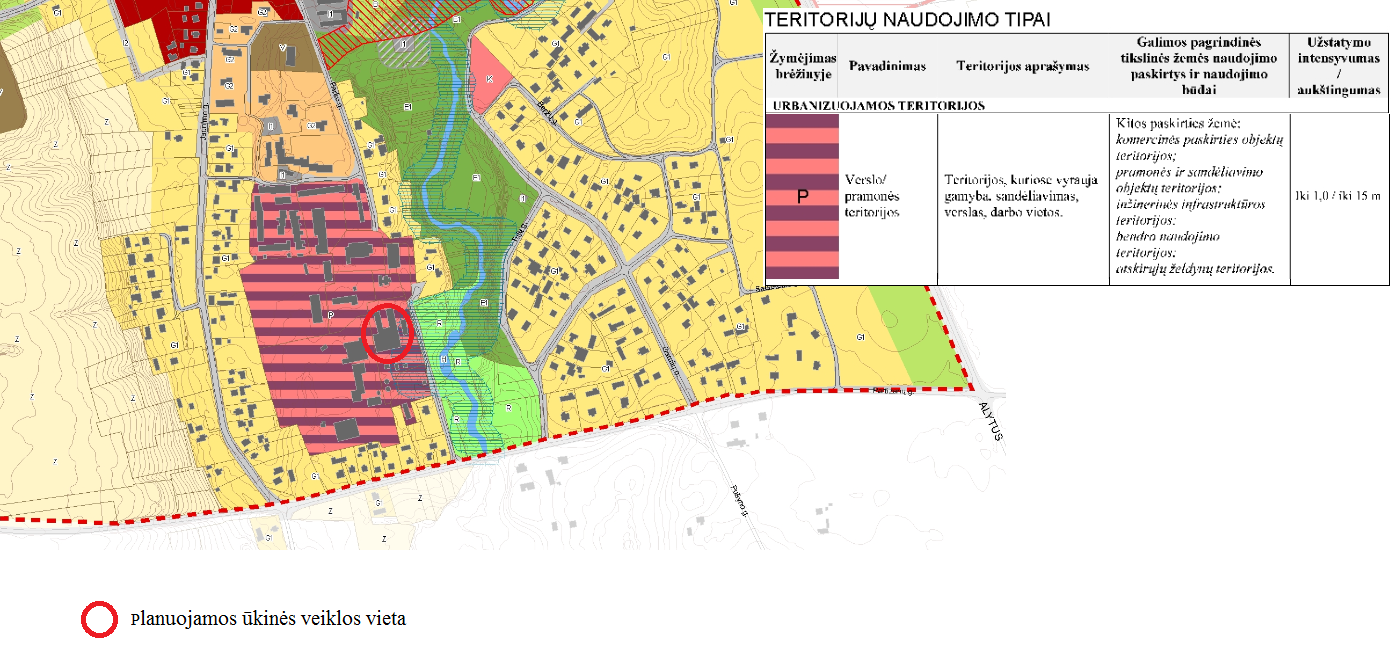 2 pav. Ištrauka iš Balbieriškio miesto bendrojo plano Žemės naudojimo reglamento brėžinio.	Teritorija, kurioje numatoma vykdyti veiklą yra Balbieriškio mieso pietinėje dalyje. Artimiausias gyvenamasis namas yra apie 85 m atstumu šiaurės rytų kryptimi nuo pastato, kuriame numatoma ūkinė veikla. Artimiausia mokykla – Prienų r. sav. Balbieriškio pagrindinė mokykla, ikimokyklinio ugdymo skyrius, nuo planuojamos ūkinės veiklos pastato nutolusi apie 0,460 šiaurės kryptimi, apie 0,850 m atstumu šiaurės vakarų kryptimi nutolusi Prienų r. savivaldybės Balbieriškio pagrindinė mokykla. Artimiausia sveikatos įstaiga – Balbieriškio pirminės sveikatos centras, nuo planuojamos ūkinės veiklos nutolęs apie 0,645 km atstumu šiaurės kryptim. 20. Informacija apie eksploatuojamus ir išžvalgytus žemės gelmių telkinių išteklius (naudingas iškasenas, gėlo ir mineralinio vandens vandenvietes), įskaitant dirvožemį; geologinius procesus ir reiškinius (pvz., erozija, sufozija, karstas, nuošliaužos), geotopus, kurių duomenys kaupiami GEOLIS (geologijos informacijos sistema) duomenų bazėje (https://epaslaugos.am.lt/) Balbieriškio apylinkėse vyraujančios dirvodarinės uolienos – fliuvioglacialiniai smėliai (Nemuno slėnyje žemiau Birštono, žemiau Daukantų dubumos, aukščiau Balbieriškio), ledyniniai priemoliai ir priesmėliai (Prienų kilpoje, Balbieriškio kilpos šiaurinėje dalyje). Šiaurinėje Balbieriškio kilpos dalyje vyrauja velėniniai jauriniai glėjiški dirvožemiai ant lengvo priemolio. Teritorijoje ir artimoje aplinkoje, kurioje UAB „Replasta“ nuomoja patalpas nėra eksploatuojami naudingų iškasenų telkiniai. Naudingų iškasenų telkiniai planuojamos ūkinės veiklos atžvilgiu pateikti paveikslėlyje žemiau.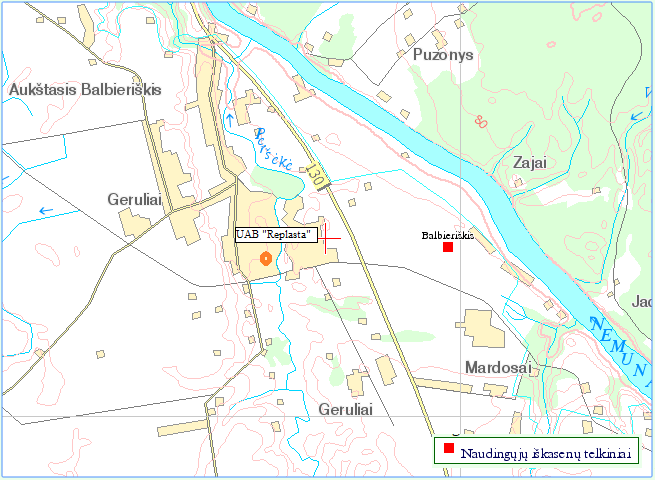 3 pav. UAB „Replasta“ padėtis naudingų iškasenų telkinių atžvilgiu (https://www.lgt.lt/zemelap/main.php?sesName=lgt1443767172&back=) 21. Informacija apie kraštovaizdį, gamtinį karkasą, vietovės reljefą, vadovautis Europos kraštovaizdžio konvencijos, Europos Tarybos ministrų komiteto . rekomendacijomis CM/Rec (2008-02-06)3 valstybėms narėms dėl Europos kraštovaizdžio konvencijos įgyvendinimo gairių nuostatomis, Lietuvos kraštovaizdžio politikos krypčių aprašu (http:www.am.lt/VI/index.php#a/12929) ir Lietuvos Respublikos kraštovaizdžio erdvinės struktūros įvairovės ir jos tipų identifikavimo studija (http://www.am.lt/VI/article.php3?article_id=13398), kurioje vertingiausios estetiniu požiūriu Lietuvos kraštovaizdžio vizualinės struktūros išskirtos studijoje pateiktame Lietuvos kraštovaizdžio vizualinės struktūros žemėlapyje ir pažymėtos indeksais V3H3, V2H3, V3H2, V2H2, V3H1, V1H3, jų vizualinis dominantiškumas yra a, b, c. Pagal geomorfologinį rajonavimą Balbieriškio miestelio teritorija priskiriama Pabaltijo srities Nemuno vidurupio ir Neries žemupio plynaukštės rajonui.Teritorija, kurioje yra nuomojamos patalpos pagal patvirtintą miestelio bendrąjį planą patenka į verslo pramonės teritorijas. Balbieriškio miestelio teritorijoje gausu gamtinio karkaso elementų.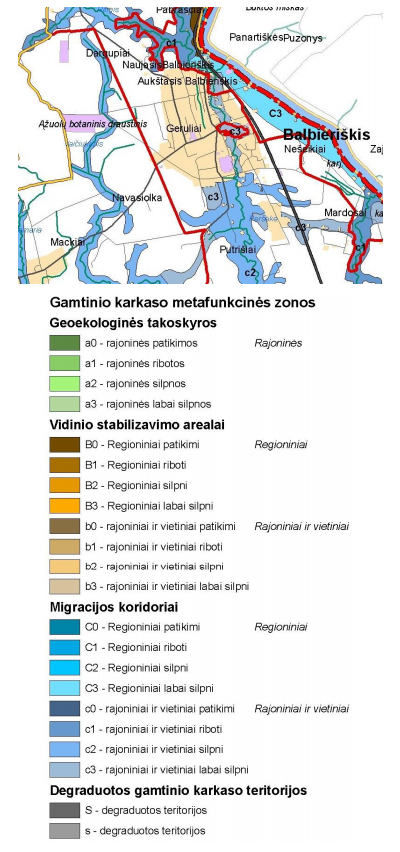 4 pav. Ištrauka iš Balbieriškio miestelio bendrojo plano esamos būklės aiškinamojo rašto.Pagal Lietuvos kraštovaizdžio vizualinės struktūros brėžinį patenka į Lietuvos kraštovaizdžio vizualinę struktūra pažymėta indeksu V1H3-a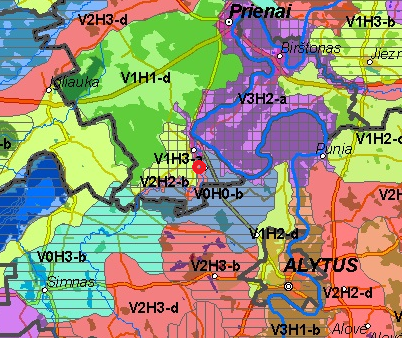 5 pav. Ištrauka iš brėžinio Lietuvos kraštovaizdžio vizualinė stuktūra.22. Informacija apie saugomas teritorijas (pvz., draustiniai, parkai ir kt.), įskaitant Europos ekologinio tinklo „Natura 2000“ teritorijas, kurios registruojamos STK (Saugomų teritorijų valstybės kadastras) duomenų bazėje (http://stk.vstt.lt) ir šių teritorijų atstumus nuo planuojamos ūkinės veiklos vietos (objekto ar sklypo, kai toks suformuotas, ribos). Pridedama Valstybinės saugomų teritorijos tarnybos prie Aplinkos ministerijos Poveikio reikšmingumo „Natura 2000“ teritorijoms išvada, jeigu tokia išvada reikalinga pagal teisės aktų reikalavimus.Sklypas, kuriame UAB “Replasta“ planuoja savo ūkinę veikla, neturi neturi istorinės – kultūrinės vertės, jame nėra registruota archeologinių vertybių. Teritorija nepatenka į saugomas teritorijas bei su jomis nesiriboja. Artimiausios saugomos teritorijos nuo ūkinės veiklos vietos:Nemuno kilpų regioninis parkas, kuris nuo planuojamos veiklos nutolęs apie 0,73 km atstumu šiaurės rytų kryptimi.Artimiausios Natura 2000 teritorijos:Paukščių apsaugai svarbi teritorija – Nemunas tarp Pelėšiškių ir Balbieriškio. Saugoma teritorija nuo UAB „Replasta“ nutolusi apie 1,6 km atstumušiaurės rytų kryptimi.Buveinių apsaugai svarbi teritorija – Nemuno kilpos. Saugoma teritorija nuo UAB „Replasta“ nutolusi apie 1,6 km atstumušiaurės rytų kryptimi.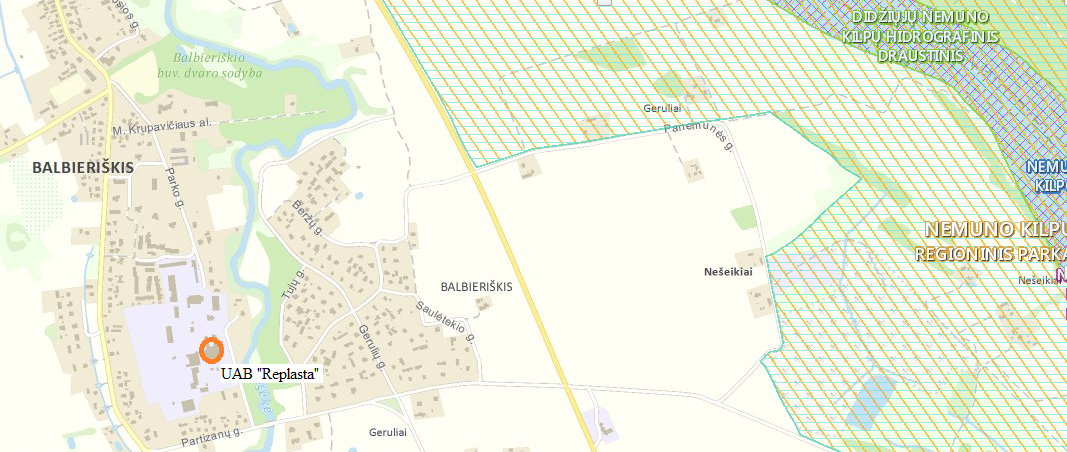 6 pav. Įmonės padėtis saugomų teritorijų atžvilgiu (www.vstt.lt)23. Informacija apie biotopus – miškus, jų paskirtį ir apsaugos režimą; pievas, pelkes, vandens telkinius ir jų apsaugos zonas, juostas, jūros aplinką ir kt.; biotopų buveinėse esančias saugomas rūšis, jų augavietes ir radavietes, kurių informacija kaupiama SRIS (saugomų rūšių informacinė sistema) duomenų bazėje (https://epaslaugos.am.lt/), jų atstumą nuo planuojamos ūkinės veiklos vietos (objekto ar sklypo, kai toks suformuotas, ribos) ir biotopų buferinį pajėgumą (biotopų atsparumo pajėgumas). Artiniausias vandens telkinys – Peršėkės upė, nuo pastato, kuriame planuojama ūkinė veikla prateka apie 65 m atstumu. Peršėkės upė – kairysis Nemuno intakas, upės ilgis – 54,2 km, baseino plotas – 561,8 km. Peršėkės upė miestelio urbanistinėje struktūroje užima svarbią vietą. Miestelis išsidėstęs abejose upėlio pusėse, kartu apjungdamas želdynų teritorijas į vientisą giją. Žaliąją giją sudaro pagrindinis apie 15ha ploto Balbieriškio buvusio dvaro parkas, Peršekės slėniai (miškų, rekreacinių miškų žemė, bendro viešo naudojimo žemė), kapinės ( memorialinės paskirties atskirieji želdynai).Artimiausi miškų masyvai – Balbieriškio miškas, Buktos, Siponių miškai nuo miestelio nutolę apie 2 km atstumu.24. Informacija apie jautrias aplinkos apsaugos požiūriu teritorijas – vandens pakrančių zonas, potvynių zonas, karstinį regioną, gėlo ir mineralinio vandens vandenvietes, jų apsaugos zonas ir juostas ir pan. Teritorija, kurioje yra UAB „Replasta“ nuomuojamos patalpos patenka į upės Peršėkė apsaugos juostą. Sklypo plane nurodytas žemės sklypo apribojimas 0,8985 ha teritorijos. Planuojamą ūkinę veiklą numatoma vykdyti uždarose patalpose esamame pastate. 25. Informacija apie teritorijos taršą praeityje (teritorijos, kuriose jau buvo nesilaikoma projektui taikomų aplinkos kokybės normų), jei tokie duomenys turimi.Duomeų apie teritorijos taršą praeityje neturima.26. Informacija apie tankiai apgyvendintas teritorijas ir jų atstumą nuo planuojamos ūkinės veiklos vietos (objekto ar sklypo, kai toks suformuotas, ribos).Planuojama ūkinė veikla numatoma Balbieriškio miestelio pramoninėje dalyje. Pagal 2011 m. duomenis Balbieriškio miestelyje gyveno 966 gyventojai. Artimiausias sodybinio tipo gyvenamasis namas nuo planuojamos ūkinės veiklos pastato yra nutoles apie 85 m atstumu šiaurės rytų kryptimi.27. Informacija apie vietovėje esančias nekilnojamąsias kultūros vertybes, kurios registruotos Kultūros vertybių registre (http://kvr.kpd.lt/heritage), ir jų atstumą nuo planuojamos ūkinės veiklos vietos (objekto ar sklypo, kai toks suformuotas, ribos).Sklype, kuriame UAB „Replasta“ planuoja vykdyti savo ūkinę veiklą, nėra registruotų kultūros paveldo objektų. Artimiausi kultūros paveldo objektai:Balbieriškio buv. dvaro sodybos fragmentai (UOK – 458), nuo ūkinės veiklos pastato nutolės apie 0,4 km atstumu šiaurės kryptimi.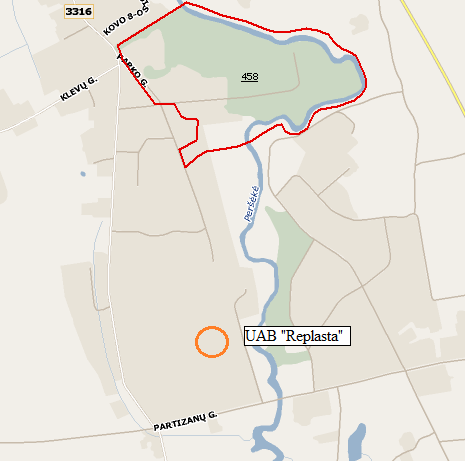 7 pav. Įmonės padėtis kultūros paveldo objektų atžvilgiu (www.kpd.lt)IV. GALIMO POVEIKIO APLINKAI RŪŠIS IR APIBŪDINIMAS28. Galimas reikšmingas poveikis aplinkos veiksniams, atsižvelgiant į dydį ir erdvinį mastą (pvz., geografinę vietovę ir gyventojų, kuriems gali būti daromas poveikis, skaičių); pobūdį (pvz., teigiamas ar neigiamas, tiesioginis ar netiesioginis, sąveikaujantis, trumpalaikis, vidutinės trukmės, ilgalaikis); poveikio intensyvumą ir sudėtingumą (pvz., poveikis intensyvės tik paukščių migracijos metu); poveikio tikimybę (pvz., tikėtinas tik avarijų metu); tikėtiną poveikio pradžią, trukmę, dažnumą ir grįžtamumą (pvz., poveikis bus tik statybos metu, lietaus vandens išleidimas gali padidinti upės vandens debitą, užlieti žuvų nerštavietes, sukelti eroziją, nuošliaužas); bendrą poveikį su kita vykdoma ūkine veikla ir (arba) pagal teisės aktų reikalavimus patvirtinta ūkinės veiklos plėtra gretimose teritorijose (pvz., kelių veiklos rūšių vandens naudojimas iš vieno vandens šaltinio gali sumažinti vandens debitą, sutrikdyti vandens gyvūnijos mitybos grandinę ar visą ekologinę pusiausvyrą, sumažinti ištirpusio vandenyje deguonies kiekį); galimybę veiksmingai sumažinti poveikį:Reikšmingas ilgalaikis neigiamas poveikis nenumatomas. Planuojama ūkinė veikla plastikų ir plastikinių pakuočių atliekų tvarkymas numatomas miestelio pramoninėje dalyje. Sklype, kuriame planuojama vykdyti veikla, yra išvystyta reikalinga susisiekimo bei inžinerinė infrastruktūra, geriamas vanduo į įmonę bus tiekamas buteliuose, vanduo reikalingas buitinėms reikmėms – cesternuose, papildomai patalpų šildymui numatomas elektrinis šildymas. Naujų statybos darbų dėl planuojamos ūkinės veiklos nenumatoma. Esamos teritorijos plėtra dėl ūkinės veiklos taip pat nenumatoma.Kadangi veikla numatoma pritaikant esamus nenaudojamus statinius – numatomas ilgalaikis teigiamas poveikis. Esami statiniai bus prižiūrimi – nebus apleisti. Numatomas ilgalaikis teigiamas poveikis miestelio ekonominei aplinkai – įgyvendinus PŪV sprendinius ir pradėjus veiklą, numatoma sukurti keliolika naujų darbo vietų.Planuojama ūkinė veiklos vieta – miestelio pakrašty, todėl atliekas atvežantis ir produkciją išvežantis transportas neturės įtakos triukšmo ir oro taršos padidėjimui miestelyje. Vidutiniškai, įmonei pasiekus maksimalų veiklos mastą, numatoma 1-2 (vidutiniškai gaunasi 1,5 sunkiasvorės transporto priemos per darbo dieną) sunkiasvorės transporto priemonės darbo dienomis atvežti žaliavoms ir išvežti pagamintai produkcijai. Sunkusis transportas miestelio ribose laikysis saugaus eismo taisyklių – neviršys leistino nustatyto greičio. Produkcijos ir žaliavos pakrovimo/iškrovimo metu transporto priemonės bus su išjungtais varikliais. Transporto judėjimo schema miestelyje ir įmonės teritorijoje pateikta paveikslėlyje žemiau.Įmonės veikla numatoma uždarame pastate, nutraukimo sistemų iš veiklos patalpos ant pastato nenumatoma – papildomų triukšmo šaltinių nebus.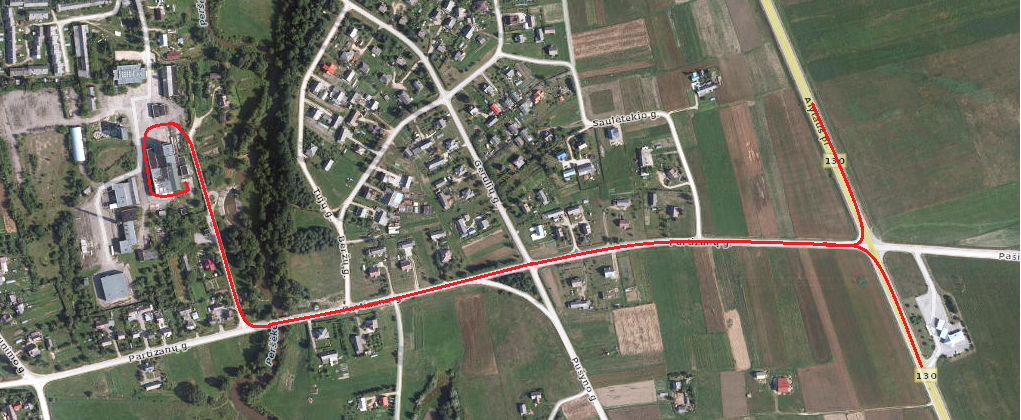 pav. Transporto judėjimo schemaPoveikio su kita ūkine veikla nenumatoma. UAB „Vyteksta“ vykdanti eksploatuoti netinkamų transporto priemonių supirkimą, ardymą, esanti Partizanų g. 27, Parko g. 40, Parko g. 42, Parko g. 48, Parko g. 44 turi taršos leidimą Nr. TL-A.5_10/2015 išduotą 2015 m. gegužės 21 d. 28.1. poveikis gyventojams ir visuomenės sveikatai, įskaitant galimą neigiamą poveikį gyvenamajai, rekreacinei, visuomeninei aplinkai, gyventojų saugai ir visuomenės sveikatai dėl fizikinės, cheminės, biologinės taršos (atsižvelgiant į foninį užterštumą) ir kvapų (pvz., vykdant veiklą, susidarys didelis oro teršalų kiekis dėl kuro naudojimo, padidėjusio transporto srauto, gamybos proceso ypatumų, statybų metu ir pan.); galimą poveikį vietos darbo rinkai ir vietovės gyventojų demografijai; Neigiamo poveikio gyvenamąjai, visuomaninei aplinkai gyventojų saugai ir visuomenės sveikatai nenumatoma. Plastikų ir plastikinės pakuotės atliekų tvarkymas numatomas esamoje miestelio pramonės ir sandėliavimo paskirties teritorijoje, esamuose, šiuo metu nenaudojamuose pastatuose. Atliekos bus vežamos laikantis atliekų tvarkymo taisyklių – uždaruose automobiliuose, kad vežamos atliekos negalėtų patekti į aplinką. Visą veiklą numatoma vykdyti uždarose patalpose – kvapai į aplinką nesklis. Vadovaujantis Sanitarinės apsaugos zonų ribų nustatymo ir režimo taisyklėmis (Žin., 2004, Nr. 134-4878; 2009 Nr. 152-6849; 2011, Nr. 46-2201; 2015, Nr.2015-11136) ne metalo laužo ir atliekų perdirbimo veiklai normatyvinė SAZ – 500 m. Atliekant plastiko atliekų lydymą į aplinkos orą išsiskirs 15,8101 t/m teršalų. Tarša į aplinkos orą nebus reikšminga, suskaičiuotos aplinkos oro teršalų KD10 ir KD2.5 pažemio koncentracijos planuojamos ūkinės veiklos teritorijoje tiek be fono, tiek įvertinus foninį užterštumą neviršija ribinių verčių.Įgyvendinus planuojamos ūkinės veiklos sprendinius ir pradėjus atliekų tvarkymo veiklą numatoma sukurti keliolika naujų darbo vietų.Poveikio gyventojų demografijai dėl planuojamos ūkinės veiklos nenumatoma.28.2. poveikis biologinei įvairovei, įskaitant galimą poveikį natūralioms buveinėms dėl jų užstatymo ar suskaidymo, hidrologinio režimo pokyčio, želdinių sunaikinimo ir pan.; galimas natūralių buveinių tipų plotų sumažėjimas, saugomų rūšių, jų augaviečių ir radaviečių išnykimas ar pažeidimas, galimas neigiamas poveikis gyvūnų maitinimuisi, migracijai, veisimuisi ar žiemojimui;Poveikio biologinei įvairovei, įskaitant galimą poveikį natūralioms buveinėms dėl jų užstatymo nenumatoma. Veikla planuojama esamoje teritorijoje, esamuose, šiuo metu nenaudojamuose pastatuose. Statybos darbai dėl planuojamos ūkinės veiklos nenumatomi. Teritorijos plėtra nenumatoma – poveikio natūralių buveinių tipų sumažėjimui, augaviečių ir radviečių išnykimui nebus.28.3. poveikis žemei ir dirvožemiui, pavyzdžiui, dėl numatomų didelės apimties žemės darbų (pvz., kalvų nukasimas, vandens telkinių gilinimas ar upių vagų tiesinimas); gausaus gamtos išteklių naudojimo; pagrindinės tikslinės žemės paskirties pakeitimo; Poveikio žemei ir dirvožemiui nenumatoma. Veikla planuojama esamuose pastatuose nenumatant jų plėtros, nenumatoma naujų žemės darbų ir gamtos išteklių naudojimo.28.4. poveikis vandeniui, pakrančių zonoms, jūrų aplinkai (pvz., paviršinio ir požeminio vandens kokybei, hidrologiniam režimui, žvejybai, navigacijai, rekreacijai);Dalis teritorijos ir esamo pastato, kuriame numatoma veikla patenka į Peršėkės upelio apsaugos juostą. Peršelės upė nuo pastato, kuriame planuojama ūkinė veikla prateka apie 65 m atstumu. Visą planuojamą veiklą numatoma vykdyti esamuose pastatuose.28.5. poveikis orui ir vietovės meteorologinėms sąlygoms (pvz., aplinkos oro kokybei, mikroklimatui); Ūkinės veiklos metu į aplinkos orą bus išmetama apie 15,8101 t/metus teršalų, iš jų 12,528 t/m NMLOJ; 1,4066 t/m KD2,5, 1,8755 t/m KD10. Tarša į aplinkos orą nebus reikšminga, suskaičiuotos aplinkos oro teršalų KD10 ir KD2.5 pažemio koncentracijos planuojamos ūkinės veiklos teritorijoje tiek be fono, tiek įvertinus foninį užterštumą neviršija ribinių verčių.28.6. poveikis kraštovaizdžiui, pasižyminčiam estetinėmis, nekilnojamosiomis kultūros ar kitomis vertybėmis, rekreaciniais ištekliais, ypač vizualinis, įskaitant poveikį dėl reljefo formų keitimo (pažeminimas, paaukštinimas, lyginimas); Ūkinė veikla numatoma esamuose statiniuose pramonės ir sandėliavimo paskirties teritorijoje, pramoninėje miestelio dalyje, naujų statinių, žemės darbų nenumatoma – poveikis kraštovaizdžiui, rekreaciniams ištekliams nenumatomas. Artimiausiai esančiai kultūros paveldo vertybei – Balbieriškio buvusio dvaro sodybos fragmentams, kurie nuo ūkinės veiklos nutolė apie 0,4 km atstumu dėl lokalizuotos ūkinės veiklos vietos poveikis nenumatomas.28.7. poveikis materialinėms vertybėms (pvz., nekilnojamojo turto (žemės, statinių) paėmimas, poveikis statiniams dėl veiklos sukeliamo triukšmo, vibracijos, numatomi apribojimai nekilnojamajam turtui);Dėl planuojamos ūkinės veiklos nenumatoma žemės poėmis, poveikis statiniams, apribojimai nekilnijamąjam turtui. Planuojama ūkinė veikla numatoma pramoninėje miestelio dalyje esamuose, šiuo metu nenaudojamuose statiniuose. Teritorija, kurioje planuojama ūkinė veikla išsidėsčiusi miestelio pakraštyje. Prie sklypo yra patogus privažiavimas iš Partizanų gatvės, kuri jungiasi su KK Nr. 130 Kaunas-Prienai_Alytus.28.8. poveikis kultūros paveldui, (pvz., dėl veiklos sukeliamo triukšmo, vibracijos, šviesos, šilumos, spinduliuotės).Poveikio kultūros paveldui nenumatoma, artimiausia nekilnojama kultūros paveldo certybė – Balbieriškio buvusio dvarro fragmentai yra 0,4 km atstumu nuo planuojamos ūkinės veiklos vietos.29. Galimas reikšmingas poveikis 28 punkte nurodytų veiksnių sąveikai.Reikšmingas poveikis 28 punkte nurodytų veiksnių sąvaikai nenumatomas. Teritorija, kurioje numatoma atliekų tvarkymo veikla yra pramonės ir sandėliavimo. Pati teritorija yra miestelio pramoninėje dalyje. Pagrindinės miestelio gyvenamosios vietovės, visuomeminės paskirties pastatai, saugomos teritorijos, nekilnojamosios kultūros paveldo vertybių teritorijos nuo teritorijos yra nutolusios pakankamu atstumu, kad planuojama ūkinė veikla darytų reikšmingą poveikį šiems komponentams.30. Galimas reikšmingas poveikis 28 punkte nurodytiems veiksniams, kurį lemia planuojamos ūkinės veiklos pažeidžiamumo rizika dėl ekstremaliųjų įvykių (pvz., didelių avarijų) ir (arba) ekstremaliųjų situacijų (nelaimių).Reikšmingas poveikis dėl ūkinės veiklos pažeidžiamumo rizikos dėl ekstremalių įvykių nenumatomas. UAB „Replasta“ planuojamoje vykdyti atliekų tvarkymo veikloje nenumatomas pavojingų, sprogių, radioktyvių medžiagų naudojimas.Poveikis mikroklimatui nenumatomas. Pagal atliktus oro taršos skaičiavimus, iš ūkinės veiklos į aplinkos orą išsiskirs nedideli kiekiai oro teršalų.	Siekiant užtikrinti darbuotojų saugą ir sveikatą, įmonėje bus paskirti asmenys atsakingi už darbuotojų saugą ir sveikatą kurie organizuos įmonėje darbuotojų saugos ir sveikatos prevencines priemones vadovaudamiesi LR darbuotojų saugos ir sveikatos įstatymu (Žin., 2003 Nr. 3170 su vėlesniais pakeitimais).	Gaisro pavojaus tikimybė įmonės veikloje yra minimali. Įmonės veikloje nebus naudojami ugnies šaltiniai, patalpų viduje ir teritorijoje rūkyti draudžiama (išskyrus specialai rūkymui skirtas vietas), pašaliniai asmenys į įmonės teritoriją nebus įleidžiami. Imantis gaisro prevencijos priemonių, teritorija ir patalpos bus aprūpintos gaisro gesinimo priemonėmis pagal Bendrosios gaisrinės saugos taisyklių reikalavimus.Įmonėje laikantis darbo saugos reikalavimų bei imantis galimų avarijos prevencijos priemonių, avarijų tikimybė įmonės veikloje minimali.31. Galimas reikšmingas tarpvalstybinis poveikis.Tarpvalstybinio poveikio dėl planuojamos ūkinės veiklos nenumatoma.32. Planuojamos ūkinės veiklos charakteristikos ir (arba) priemonės, kurių numatoma imtis siekiant išvengti bet kokio reikšmingo neigiamo poveikio arba užkirsti jam kelią.Planuojama ūkinė veikla – plastiko ir plastikinės pakuotės atliekų tvarkymas numatomas pramonės ir sandėliavimo paskirties teritorijoje. Teritorija yra patogioje susisiekimo atžvilgiu vietoje – Balbieriškio miestelio pietinėje dalyje, netoli miestelio ribos. Gerai išvystyta susisiekimo infrastruktūra – netoli krašto kelias Kaunas-Prienai-Alytus. Sklype yra išvystyta įmonės veiklai reikalinga infrastruktūra, vanduo reikalingas buitiniams poreikiams bus atvežamas cisternose, geriamas vanduo – buteliuose. Privažiavimas prie esamo pastato yra padengtas kieta, vandeniui mažai laidžia danga. Visa atliekų tvarkymo veikla, pagamintos produkcijos sandėliavimas yra numatytas uždarose patalpose. Patalpose bus numatytos gaisro gesinimo priemonės vadovaujantis priešgaisrinės saugos taisyklėse nustatytais reikalavimais.Atliekos į teritoriją ir teritorijoje vežamos laikantis atliekų tvarkymo taisyklių reikalavimų – dengtose transporto priemonėse, kad atliekos nepatektų į aplinką. Priedai:1 priedas – AAA TPLD Alytaus skyriaus 2015-08-18 raštas Nr. (15.1)-A4-9050 – 1 lapas2 priedas – Žemės sklypo planas – 2 lapai3 priedas – UAB „Replasta“ patalpų išdėstymo schema – 1 lapas4 priedas – Negyvenamųjų patalpū nuomos sutartis – 12 lapai5 priedas – Nekilnojamojo turto registro centrinio duomenų banko išrašas – 9 lapai6 priedas – Polystar modelis, schema – 1 lapas7 priedas – Oro taršos sklaidos aprasymai, zemelapiai – 13 lapų8 priedas – Corinair skaičiavimo metodika – 6 lapaiAtliekos kodasAtliekos pavadinimasPatikslintas pavadinimasPlanuojama atliekų tvarkymo veikla, t/metusVienu metu planuojamas laikyti didžiausias atliekų kiekis, t02 01 04plastikų atliekos (išskyrus pakuotę)žemės ūkio, sodininkystės, akvakultūros, miškininkystės, medžioklės ir žūklės atliekos43202007 02 13plastikų atliekosplastikų, sintetinės gumos ir dirbtinio pluošto GMTN atliekos43202012 01 05plastiko drožlės ir nuopjovosplastikų formavimo, fizinio ir mechaninio jų paviršiaus apdorojimo atliekos432010015 01 02plastikinės (kartu su PET (polietilentereftalatas)) pakuotėsplastikinės pakuotės432010016 01 19plastikaiplastikai (atliekos išardžius eksploatuoti netinkamas transporto priemones)43202017 02 03plastikasplastikas (statybos ir griovimo atliekos)43202019 12 04plastikai ir gumaplastikai (kitaip neapibrėžtų atliekų mechaninio apdorojimo)43202020 01 39plastikaiatskirai surenkamos frakcijos (išskyrus 15 01)4320100Plastiko rūšisEmisijos faktorius konkrečiam teršalui, kg, tenkantis 1 t perdirbamo produkto (kg/t)Emisijos faktorius konkrečiam teršalui, kg, tenkantis 1 t perdirbamo produkto (kg/t)Plastiko rūšisNMLOJKDHDPE2,30,097LDPE2,40,031PP41,5Plastiko rūšisKD2,5, 0,6KD10, 0,8HDPE0,0838080,111744LDPE0,0267840,035712PP1,2961,728Veiklos rūšisTaršos šaltiniaiTaršos šaltiniaiTeršalaiTeršalaiNumatoma taršaNumatoma taršaNumatoma taršaVeiklos rūšispavadinimasNr.pavadinimaskodasVienkartinis dydisVienkartinis dydisMetinė t/mVeiklos rūšispavadinimasNr.pavadinimaskodasvnt.maksMetinė t/mPlastiko perdirbimasPlastiko perdirbimas601NMLOJ308g/s0,447612,528Plastiko perdirbimasPlastiko perdirbimas601KD2.54281g/s0,05031,4066Plastiko perdirbimasPlastiko perdirbimas601KD104281g/s0,06701,8755Pasekmės žmonių gyvybei ir sveikataiPasekmės žmonių gyvybei ir sveikataiKlasėPožymiaiNereikšmingoslaikinas lengvas savijautos pablogėjimasRibotoskeletas sužalojimų, ilgalaikis savijautos pablogėjimasDidelėskeletas sunkių sužalojimų, labai žymus savijautos pablogėjimasLabai didelėskelios (daugiau kaip 5) mirtys, keliolika – keliasdešimt sunkiai sužalotų, iki 500 – evakuotųKatastrofinėskeliolika mirčių, keli šimtai sunkiai sužalotų, daugiau kaip 500 evakuotųPasekmės gamtaiPasekmės gamtaiKlasėPožymiaiNereikšmingosnėra užteršimo, poveikis lokalizuotasRibotosnestiprus užteršimas, poveikis lokalizuotasDidelėsnestiprus užteršimas, išplitęs poveikisLabai didelėsstiprus užteršimas, poveikis lokalizuotasKatastrofinėsypač stiprus užteršimas, išplitęs poveikisPasekmės materialinėms vertybėms (nuosavybei)Pasekmės materialinėms vertybėms (nuosavybei)KlasėPadarytos žalos vertė, tūkst. Lt.Nereikšmingosmažiau kaip 100Ribotos100-200Didelės200-1000Labai didelės1000-5000Katastrofinėsdaugiau kaip 5000Plėtojimosi greitisPlėtojimosi greitisKlasėPožymiaiAnkstyvas ir aiškus įspėjimaspadariniai lokalizuoti, žalos nėraVidutiniškasšiek tiek išplitęs, nežymi žalaJokio įspėjimovyksta slaptai, iki poveikis pasireiškia visiškai, poveikis labai staigus (sprogimas)TikimybėTikimybėKlasėGrubiai paskaičiuotas dažnisNeįmanomarečiau negu kartą per 1000 metųBeveik neįmanomakartą per 100-1000 metųVisiškai tikėtinakartą per 10-100 metųTikėtinakartą per 10-1 metusLabai tikėtinadažniau kaip kartą per metusObjektasOperacijaPavojingas veiksnysNelaimingo atsitikimo pobūdisPažeidžiami objektaiPasekmės pažeidžiamiems objektamsReikšmingumasReikšmingumasReikšmingumasNelaimingo atsitikimo greitisObjektasOperacijaPavojingas veiksnysNelaimingo atsitikimo pobūdisPažeidžiami objektaiPasekmės pažeidžiamiems objektamsžmonėmsgamtainuosavybeiNelaimingo atsitikimo greitis12345678910UAB „Replasta“ nepavijingų atliekų -Nepavijingų atliekų atvežimasTransporto priemonėsEismo įvikisPersonalas Nuo personalo lengvų sužeidimų, iki mirties2122UAB „Replasta“ nepavijingų atliekų -Nepavojingų atliekų krovimasTransporto priemonės, krovimo mechanizmaiNelaimingas atsitikimas, Personalas, nuosavybėNuo personalo lengvų sužeidimų, iki ilgalaikio savijautos pablogėjimoNedidelė žala nuosavybei2122UAB „Replasta“ nepavijingų atliekų -Nepavojingų atliekų krovimasTransporto priemonės, krovimo mechanizmaieismo įvikisPersonalas, nuosavybėNuo personalo lengvų sužeidimų, iki ilgalaikio savijautos pablogėjimoNedidelė žala nuosavybei3112UAB „Replasta“ nepavijingų atliekų -Nepavojingų atliekų laikymasDidelis kiekis nepavojingų atliekųGaisras Personalas, specialiųjų tarnybų personalas, nuosavybėNuo personalo lengvų sužeidimų, iki mirties. Aplinkos oro užteršimas.Didelė žala nuosavybei3332UAB „Replasta“ nepavijingų atliekų -Nepavojingų atliekų perdirbimasAukšta įtampa, darbas su nepavojingomis atliekomisNelaimingas atsitikimas, Personalas, specialiųjų tarnybų personalas, nuosavybėNuo personalo lengvų sužeidimų, iki mirties. Aplinkos oro užteršimas.Didelė žala nuosavybei2122UAB „Replasta“ nepavijingų atliekų -Nepavojingų atliekų perdirbimasAukšta įtampa, darbas su nepavojingomis atliekomisGaisras Personalas, specialiųjų tarnybų personalas, nuosavybėNuo personalo lengvų sužeidimų, iki mirties. Aplinkos oro užteršimas.Didelė žala nuosavybei3332